Publicado en Ayllón el 13/11/2018 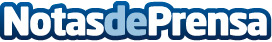 Conexiones móviles más veloces y mejor cobertura llegan a Ayllón, en Segovia con el nuevo 4G Las operadoras de telefonía móvil comienzan a ofrecer en Ayllón servicios 4G en la banda de 800MHz. La nueva tecnología permitirá a los aylloneses disfrutar de servicios de datos móviles de alta velocidad, mejorará la cobertura en el interior de edificios y ampliará la extensión geográfica. Llega800 es la entidad encargada de garantizar la compatibilidad de este servicio 4G con la TDT en la banda de 800MHzDatos de contacto:Ayuntamiento de AyllónNota de prensa publicada en: https://www.notasdeprensa.es/conexiones-moviles-mas-veloces-y-mejor Categorias: Telecomunicaciones Castilla y León http://www.notasdeprensa.es